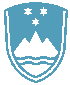 Ministrstvo za okolje in prostorDunajska 481000 Ljubljanagp.mop@gov.siMinistrstvo za javno upravoTržaška 211000 Ljubljanagp.mju@gov.siŠtevilka: 061-3/2018/3Datum:  22.01.2018Zadeva:  Strateške usmeritve in prioritete dela IRSOP za leto 2018 – Inšpekcije za okolje in naravo ter Gradbene, geodetske in stanovanjske inšpekcijeInšpekcija za okolje in naravoZa leto 2018 si je Inšpekcija za okolje in naravo določila naslednje cilje: Poleg načrtovanja nadzora nad področju varstva okolja postopno uvajanje programiranja nadzora tudi na drugih področjih dela (narava, vode);zagotoviti učinkovito pravno podlago za delovanje ION z aktivnim sodelovanjem pri pripravi predpisov.Vsebinski cilji aktivnosti:izboljšati kakovost dela na področju inšpekcijskega nadzora in ukrepanja zlasti z rednim izobraževanjem in usposabljanjem inšpektorjev, bolj učinkovitim izvajanjem postopkov izvršb in mehanizma kontrolnih monitoringov;modernizacijo in nadgradnjo internega informacijskega sistema,v celoti izveden nadzor obratov večjega tveganja za okolje (SEVESO), za zavezance za ravnanje z odpadki ter za naprave, ki povzročajo onesnaževanje večjega obsega (IED zavezanci), določen v Programu nadzora 2017 - 2019,povečati aktivnosti na področju ravnanja z odpadki;preventivno delovanje, predvsem z informiranjem na spletu in odzivnostjo na vprašanja in pobude novinarjev in strank;Osnovno izhodišče načrta dela je zagotoviti sistematični nadzor nad pomembnimi viri obremenjevanja okolja. Zakonodaja določa zelo široko področje dela ION, kar posledično pomeni tudi izjemno veliko število zavezancev. Pri izboru področja nadzora se upošteva zlasti:vpliv dejavnosti na okolje;zaveze za doseganje skladnosti z evropskim pravnim redom, ki jih mora zagotavljati Slovenija; cilje nacionalnih strategij, akcijskih načrtov, operativnih programov ipd.;zaznan obseg kršitev na posameznih področjih;ugotovitve monitoringov in analize obremenitev in vplivov na okolje. Kontrolni monitoring V skladu z določili tretjega odstavka 157. člena ZVO-1 ima inšpektor pravico odrediti izvedbo kontrolnega monitoringa. Izredni monitoring se odredi predvsem pri zavezancih, kjer inšpektor dvomi v pravilnost rezultatov rednega monitoringa in kjer je za zavezanca na Inšpekcijo za okolje in naravo prispelo več prijav onesnaževanja okolja. Kontrolni monitoringi se bodo izvajali v okviru razpoložljivih sredstev in sicer na področju hrupa, odpadnih vod, emisij v vode, emisij v zrak, po potrebi pa tudi na drugih delovnih področjih.Izvršilni postopki po drugi osebiV letu 2018 bo Inšpekcija za okolje in naravo v okviru razpoložljivih sredstev nadaljevala z izvršilnimi postopki po drugi osebi, skladno z internimi usmeritvami vrstnega reda izvajanja izvršb po drugi osebi. . Najbolj izstopajoč izvršilni postopek bo tudi v letu 2018 odvoz izrabljenih gum iz gramozne jame na Dravskem polju (Albin Promotion d.o.o.). Načrtovane naloge Inšpekcije za okolje in naravo (ION) v letu 2018:Gradbena, geodetska in stanovanjska inšpekcijaZa leto 2018 si je Gradbena, geodetska in stanovanjska inšpekcija določila naslednje cilje: GRADBENA INŠPEKCIJAOsnovni cilji delovanja v letu 2018 bodo predvsem:preprečevanje nedovoljenih gradenj; kontroliranje izpolnjevanja z zakonom določenih bistvenih zahtev glede lastnosti objektov v vseh fazah gradnje objektov ter zagotavljanje izpolnjevanja predpisanih pogojev in kvaliteto dela pri opravljanju dejavnosti v zvezi z gradnjo objektov;preprečevanje uporabe objektov brez predpisanih dovoljenj;kontroliranje ostalih predpisov v pristojnosti gradbene inšpekcije.Na podlagi določil Zakona o graditvi objektov (ZGO-1) gradbeni inšpektorji nadzirajo gradnjo objektov, med drugim: ali imajo investitorji gradbeno dovoljenje za graditev objektov oziroma za dela, ki jih opravljajo, ali dela opravljajo v skladu z dovoljenjem; ali se gradnja oziroma sprememba namembnosti izvaja skladno z izdanim gradbenim dovoljenjem;ali se dela, za katera ni treba pridobiti dovoljenj po določbah ZGO-1, izvajajo v skladu s prostorskimi akti in gradbenimi predpisi;ali se gradi objekt, za katerega je izdan sklep, s katerim se je dovolila obnova postopka in zadržanje izvršitve gradbenega dovoljenja;  ali udeleženci pri graditvi objektov izpolnjujejo zahteve, določene z ZGO-1; ali imajo lastniki za uporabo objektov uporabno dovoljenje, ali objekte uporabljajo v skladu z dovoljenjem; ali objekte vzdržujejo tako, da ti ne ogrožajo varnosti in zdravja ljudi ter okolice…  Na podlagi določil ZGO- predvsem Uredbe o razvrščanju objektov glede na zahtevnost gradnje (Uradni list RS, št. 18/13, 24/13, 26/13) gradbeni inšpektorji nadzirajo:ali zgrajeni enostavni objekti izpolnjujejo pogoje za postavitev brez gradbenega dovoljenja;ali je enostavni objekti postavljen v skladu s prostorskim aktom;ali investitorji in izvajalci izvajajo vzdrževanje objekta v obsegu, za katera ne potrebujejo gradbenega dovoljenja.V letu 2017 je potekala sprememba prostorske zakonodaje, ki je bila 24. 10. 2017 po rednem postopku sprejeta (Gradbeni zakon, Zakon o urejanju prostora (ZUreP-2) in Zakon o arhitekturni in inženirski dejavnosti (ZAID)).Na podlagi določil Gradbenega zakona (GZ) gradbeni inšpektorji nadzirajo gradnjo objektov, med drugim: ali imajo investitorji gradbeno dovoljenje za graditev objektov oziroma za dela, ki jih opravljajo, ali dela opravljajo v skladu z dovoljenjem ter ali so prijavili začetek  gradbenih del; ali se gradnja oziroma sprememba namembnosti izvaja skladno z izdanim gradbenim dovoljenjem;ali se rekonstrukcija objekta izvaja skladno z izdanim gradbenim dovoljenjem in ali je začetek del prijavljen;ali se gradi objekt, za katerega je izdan sklep, s katerim se je dovolila obnova postopka in zadržanje izvršitve gradbenega dovoljenja;  ali udeleženci pri graditvi objektov izpolnjujejo zahteve, določene z GZ; ali ima objekt uporabno dovoljenje, ali se objekt uporablja v skladu z dovoljenjem; da objekti ne ogrožajo varnosti in zdravja ljudi ter okolice…  Na podlagi določil Zakon o urejanju prostora (ZUreP-2) gradbeni inšpektorji nadzirajo: izpolnjevanje predpisanih pogojev za izdelovalce in odgovorne vodje glede na ZUreP-2 in na njegovi podlagi izdanih predpisov. Na podlagi določil Zakon o arhitekturni in inženirski dejavnosti (ZAID) gradbeni inšpektorji nadzirajo: zagotavljanje izpolnjevanja pogojev pooblaščenih arhitektov in inženirjev ter gospodarskih subjektov, ki opravljajo arhitekturno in inženirsko dejavnost. GEODETSKA INŠPEKCIJAV letu 2018 cilje delovanja geodetske inšpekcije predstavlja zlasti:zagotavljanje večje pravne varnosti lastnikov nepremičnin, večje varnosti vlaganj v nepremičnine ter investicij, povezanih z nepremičninami in nepremičninskim trgom;zagotavljanje izpolnjevanja pogojev podjetij in v njih zaposlenih posameznikov za opravljanje geodetske dejavnosti;zagotavljanje izpolnjevanja pogojev pooblaščenih inženirjev geodetske stroke; splošni nadzor nad izvajanjem zakonov in drugih predpisov s področja geodetske dejavnosti, izvajanjem geodetskih dejavnosti in izvajanjem geodetskih storitev;nadzor nad evidencami nepremičnin;zagotavljanje pravilnega označevanja ulic in stavb.STANOVANJSKA INŠPEKCIJAZastavljeni cilji na področju stanovanjskih zadev v letu 2018: zagotavljanje vzdrževanja skupnih delov v večstanovanjskih stavbah;zagotavljanje popravil in odprava napak v posameznih delih večstanovanjskih stavb;prepoved opravljanja dejavnosti v stanovanju in izvajanje posegov v skupne dele z vgradnjo naprav če zanje niso izpolnjeni vsi pogoji;nadzor upravnikov;kontrola poslovanja prodajalcev stanovanj in enostanovanjskih stavb v fazi prodaje posameznim kupcem;nadzor neprofitnih stanovanjskih organizacij;nadzor etažnih lastnikov in najemnikov;najemna stanovanja.Načrtovane naloge Gradbene, geodetske in stanovanjske inšpekcije v letu 2018:GRADBENA INŠPEKCIJAGEODETSKA INŠPEKCIJASTANOVANJSKA INŠPEKCIJASodelovanje z drugimi inšpekcijami:Glede na v preteklosti ugotovljene potrebe po skupnih akcijah bo Inšpektorat RS za okolje in prostor v letu 2018 te organiziral:Gradbena inšpekcija z delovno inšpekcijo na področju nadzora gradbišč,Inšpekcija za okolje in naravo s FURS in Policijo na področju ravnanja z odpadki (čezmejno pošiljanje odpadkov, nezakonito odlaganje odpadkov v naravnem okolju) in vožnjo v naravnem okolju.Inšpektorat RS za okolje in prostor bo tudi sodeloval z drugimi inšpektorati pri koordiniranih akcijah, ki jih bo organiziral Inšpekcijski svet in Regijska koordinacija posameznih območnih enot. Lepo pozdravljeni. Vročiti: - Ministrstvo za okolje in prostor, Dunajska 48, 1000 Ljubljana (po e- pošti na elektronski naslov: gp.mop@gov.si)- Ministrstvo za javno upravo, Tržaška 21, 1000 Ljubljana (po e- pošti na elektronski naslov: gp.mju@gov.si)IRSOPPLANIRANE NALOGEIZVEDENE NALOGE1Redni, kontrolni in izredni inšpekcijski nadzoriPredvidenih je 6.500 inšpekcijskih pregledov v letu 2018. V okviru načrtovanega števila pregledov bodo inšpektorji izvedli preglede pri 1384 zavezancih, ki so vključeni v program dela na podlagi izvedene analize tveganja.2Koordinirana akcija:Svetlobno onesnaževanje - javna razsvetljavaV akciji nadzora bodo inšpektorji za okolje izvajali nadzor ali so upravljavci razsvetljave prilagodili obstoječo razsvetljavo cest in javnih površin določbam Uredbe o mejnih vrednostih svetlobnega onesnaževanja okolja najpozneje do 31. decembra 2016. Nadzor se bo izvedel v 40 večjih občinah na območju vse Slovenije.3Koordinirana akcija:Komunalna odpadna embalažaV okviru akcije se bo opravil nadzor pri izvajalcih javnih služb (komunalna podjetja) in družbah za ravnanje z odpadno embalažo (DROE). V letu 2017 so bile pri nadzoru ravnanja s komunalno odpadno embalažo ugotovljene nepravilnosti glede rednega prevzemanja te vrste odpadkov pri DROE, tehtanja, skladiščenja ter doslednega predajanja ločeno zbranih frakcij pri IJS. Opravljenih bo vsaj 20 pregledov v okviru akcije.4Koordinirana akcija: Nadzor čezmejnega pošiljanja odpadkovSkupni nadzori bodo potekali v sodelovanju s FURS in Policijo, na mejnih prehodih pa tudi s predstavniki tujih nadzornih organov. V okviru akcij se bo preverjalo ali pošiljke odpadkov spremlja ustrezna dokumentacija iz Uredbe (ES) št. 1013/2006 o pošiljkah odpadkov, ali odpadki ustrezajo opisu na spremljajoči dokumentaciji, ali so za posamezne vrste odpadkov izpeljani pravilni postopki (prevoz na podlagi splošnih informacij iz 18. člena, izdana soglasja pristojnih organov). Prav tako se bo  preverjalo izpolnjevanje pogojev iz Uredbe (ES) št. 1418/2007 (prepoved, soglasje, splošne informacije iz 18. člena) za pošiljke odpadkov, ki se pošiljajo v tretje države. V letu 201 bo opravljenih približno 20 skupnih akcij nadzora.5Koordinirana akcija:Centri za obdelavo odpadkov (nadaljevanje akcije nadzora odlagališč)Akcija nadzora odlagališč nenevarnih odpadkov v letu 2017 je pokazala, da na centrih za obdelavo odpadkov mešani komunalni odpadki niso v celoti obdelani, skladno z zahtevami Uredbe o odlagališčih odpadkov. Zato se bo preverila kvaliteta obdelave mešanih komunalnih odpadkov na vseh centrih za obdelavo mešanih komunalnih odpadkov. V okviru akcije se bo preverilo tudi ravnanje s komunalno odpadno embalažo, izločeno iz mešanih komunalnih odpadkov. Kvaliteta obdelave mešanih komunalnih odpadkov se bo preverila na vseh 11 centrih za obdelavo mešanih komunalnih odpadkov.6Koordinirana akcija:Akcija nadzora rabe mineralne, termalne in termomineralne vodeAkcija nadzora rabe mineralne, termalne in termomineralne vode je v letu 2017 pokazala zelo veliko neskladnost zavezancev z bistvenimi zahtevami zakonodaje na tem področju, zato se bo akcija nadaljevala tudi v letu 2018. V nadzor bo vključenih dodatnih 10 koncesij za tovrstno rabe vode.7Koordinirana akcija:Vožnja v naravnem okoljuAkcija nadzora vožnje v naravnem okolju se bo izvedla v skladu z Zakonom o ohranjanju narave v sodelovanju s policijo in sicer tako v zimski kot poletni sezoni, v času ko se pričakuje več obiskovalcev. Prednostno se bo nadzor izvajal na območjih, ki imajo naravovarstveni status. Izvedlo se bo najmanj 12 nadzorov.8Koordinirana akcija:Nadzor nad kamnolomi in dnevnimi kopi v območjih Natura 2000V akciji nadzora nad kamnolomi in dnevnimi kopi v območjih Natura 2000, se bo z vidika okolja izvedel nadzor nad emisijami snovi v okolje (zrak, predvsem prašni delci, vode, hrup), ravnanjem z odpadki in skladiščenjem nevarnih snovi, z vidika narave pa bo ocenjen vpliv delovanja kamnolomov/dnevnih kopov na stanje vrst in habitatnih tipov, zaradi katerih je območje proglašeno kot Natura 2000. V okviru akcije se bo izvedel nadzor nad 16 kamnolomi/dnevnimi kopi. Preverjalo se bo tudi ali imajo izvajalci črpanja mineralnih surovin vsa potrebna dovoljenja in soglasja glede na zakone, ki jih nadzira ION.9Vodenje prekrškovnih postopkovVodenje prekrškovnega postopka je del rednega dela.10Izvedba kontrolnih monitoringovIzredni monitoring se odredi predvsem pri zavezancih, kjer inšpektor dvomi v pravilnost rezultatov rednega monitoringa in kjer je za zavezanca na Inšpekcijo za okolje in naravo prispelo več prijav onesnaževanja okolja z različnimi emisijami.11Izvajanje izvršb po drugi osebiInšpekcija za okolje in naravo bo nadaljevala z izvršilnimi postopki po drugi osebi, predvsem pri odstranjevanju nedovoljeno odloženih odpadkov.IRSOPPLANIRANE NALOGEIZVEDENE NALOGE1Redni, kontrolni in izredni inšpekcijski nadzoriPredvidenih je 7.000 inšpekcijskih pregledov v letu 2018.2Koordinirana akcija: Nadzor nad preprečevanjem nedovoljenih gradenj objektovAkcija bo usmerjena v nadzor nad gradnjo predvsem v varovanih območjih pa tudi na drugih območjih. Gradbeni inšpektorji bodo z rednimi pregledi območij, ki jih nadzirajo, preverjali ali je bilo za že začeto gradnjo oz. dokončano gradnjo pridobljeno gradbeno dovoljenje za objekt – po Zakonu o graditvi objektov oziroma po Gradbenem zakonu, odvisno od časa uvedbe postopka. V primeru, da gradbeni inšpektor ugotovi, da je gradnja dovoljena, bo preverjal tudi skladnost objekta z izdanim gradbenim dovoljenjem. Predvideno skupno število nadzorov je 660.3Koordinirana akcija: Nadzor nad vgrajevanjem gradbenih proizvodov:Opravljena bo kontrola vgrajevanja konkretnih gradbenih proizvodov v objekt, kontrolirali bomo predvsem opremljenost teh proizvodov z dokazili o ustreznosti. Predvideno skupno število nadzorov je 330.4Koordinirana akcija: Nadzor nad prijavo začetka gradnjeZaradi spremembe zakonodaje bo gradbena inšpekcija namesto akcije nadzora nad zavarovanjem odgovornosti udeležencev pri graditvi izvedla koordinirano Akcijo nadzora nad prijavo začetka gradnje, kot to določa Gradbeni zakon (akcija bo opravljena po 1. 6. 2018). Z novim Gradbenim zakonom je tako določena nova pristojnost inšpekcijskega ukrepanja v zvezi s prijavo začetka gradnje in izpolnjevanjem bistvenih zahtev, zato bo akcija usmerjena v nadzor ali se gradnja, za katero je predpisana prijava začetka gradnje, izvaja na podlagi popolne prijave, predpisane dokumentacije za izvedbo gradnje in imenovanjem nadzornika. Predvideno skupno število nadzorov je 396.5Koordinirana akcija: Nadzor nad označitvijo in zaščito gradbiščOpravljen bo nadzor nad označitvijo in zaščito gradbišč, na podlagi določb Zakona o graditvi objektov in podzakonskih predpisov, izdanih na njegovi podlagi, med katere sodi tudi Pravilnik o gradbiščih oziroma, po 1. 6. 2018 po Gradbenem zakonu. Tako investitor kot izvajalec imata v 82. členu Zakona o graditvi objektov oziroma po 65. členu Gradbenega zakona zapisane obveznosti, ki jih morata izpolniti pred pričetkom izvajanja del. Po Zakonu o graditvi objektov med obveznosti, ki jih je pred pričetkom gradnje dolžan izpolniti investitor, sodi pridobitev načrta organizacije gradbišča in varnostnega načrta, izvajalec pa je med drugim dolžan gradbišče urediti v skladu z varnostnim načrtom in organizirati izvajanje del tako, da ni ogrožena varnost. Po Gradbenem zakonu pa mora izvajalec skrbeti za to, da je zagotovljena varnost objekta, življenje in zdravje ljudi, mimoidočih, prometa, sosednjih objektov inokolice. Investitor mora pri gradnji, za katero je predpisano gradbeno dovoljenje, razen pri spremembi namembnosti in nezahtevnih objektih, najpozneje do začetka gradnje poskrbeti za ograditev in označitev gradbišča z gradbiščno tablo. Ta mora biti v času od začetka gradnje do pridobitve uporabnega dovoljenja na vidnem mestu nameščena na gradbišču. Investitor mora poskrbeti tudi za ustrezen načrt organizacije gradbišča, izdelan v skladu s pogoji iz gradbenega dovoljenja. Predvideno skupno število nadzorov je 330.6Koordinirana akcija Nadzor nad uporabo trgovin, trgovskih centrov in bencinskih servisovAkcija bo usmerjena v objekte, v katerih se zadržuje večje število ljudi.(trgovine, trgovske centre in bencinske servise…). Predvideno skupno število nadzorov je 264.7Koordinirana akcija: Nadzor nad uporabo industrijskih objektov, drugih stavb za proizvodnjo ter drugih nestanovanjskih stavbAkcija bo predvsem usmerjena v industrijske stavbe - uporabo avtomehaničnih delavnic, mizarskih delavnic in drugih stavb za proizvodnjo ter druge nestanovanjske stavbe pod številko 127 CC-SI klasifikacije. Predvideno skupno število nadzorov je 264.8Koordinirana akcija: Nadzor nad uporabo objektov v javni rabiAkcija bo usmerjena v nadzor nad objekti v javni rabi. Objekt v javni rabi je objekt, katerega raba je pod enakimi pogoji namenjena vsem. Akcija bo predvsem usmerjena v tiste objekte, v katerih se zadržuje večje število ljudi (šole, vrtci, bolnišnice, javne ustanove, kopališča,…). Predvideno skupno število nadzorov 396.9Vodenje prekrškovnih postopkovVodenje prekrškovnih postopkov predstavlja redno obvezno delo.10Izvajanje izvršb po drugi osebiIzvajanje upravnih izvršb inšpekcijskih odločb po drugi osebi bo gradbena inšpekcija opravljala skladno s prioritetami dela gradbene inšpekcije pri izvršilnih postopkih in vrstnim redom pri izvršbah. V letu 2018 bo gradbena inšpekcija nadaljevala s postopki iz leta 2017, v katerih sklep o založitvi sredstev še ni bil izdan, je pa bil le-ta predviden, zaradi vrstnega reda prvih 420 zadev iz seznama za izdajo sklepov o založitvi sredstev. IRSOPPLANIRANE NALOGEIZVEDENE NALOGE1Redni, kontrolni in izredni inšpekcijski nadzoriPredvidenih je 40 inšpekcijskih pregledov oz. prekrškovnih postopkov v letu 2018.2Koordinirana akcija - Doseganje cilja večje pravne varnosti lastnikov nepremičnin, večje varnosti vlaganj v nepremičnine in investicij, povezanih z nepremičninami, nepremičninskega trga, pravično obdavčenje nepremičninObravnavani bodo predlagani in ugotovljeni prekrški v zvezi z evidentiranjem stavb ali delov stavb v kataster stavb oz. register nepremičnin. Predvideno št. prekrškovnih postopkov je 30.3Koordinirana akcija - Doseganje cilja zagotavljanja izpolnjevanja pogojev podjetij in v njih zaposlenih posameznikov za opravljanje geodetske dejavnostiIzveden bo nadzor nad 10 naključno izbranimi podjetji, ki opravljajo geodetsko dejavnost poleg prejetih prijav.4Vodenje prekrškovnih postopkovVodenje prekrškovnih postopkov predstavlja redno obvezno delo.IRSOPPLANIRANE NALOGEIZVEDENE NALOGE1Redni, kontrolni in izredni inšpekcijski nadzoriZa uresničitev teh ciljev, glede na planirano kadrovsko zasedbo stanovanjske inšpekcije v letu 2018 načrtujemo 200 inšpekcijskih pregledov.2Koordinirana akcija: Nadzor nad upravnikiAkcija bo usmerjena v Nadzor nad upravniki. Izveden bo nadzor nad 25 naključno izbranimi upravniki večstanovanjskih objektov razpršenih po območju celotne Republike Slovenije.Nadzor bo usmerjen v obveznosti upravnika kot jih določa SZ-1:1. nadzor 43.člena SZ-1: ali upravniki naložijo sredstva rezervnega sklada v skladu z 2. odstavkom 43.člena SZ-1 - način gospodarjenja s sredstvi rezervnega sklada ter2. nadzor 66.člena SZ-1- ali upravnik ravna v skladu z določbo 66.člena SZ-1-izstavljanje obračuna stroškov. 3Koordinirana akcija: Nadzor nad poslovanjem prodajalcev stanovanj in enostanovanjskih stavbAkcija bo izvedena na podlagi Zakona o varstvu kupcev stanovanj in enostanovanskih stavb (v nadaljevanju ZVKSES). Izveden bo nadzor nad poslovanjem prodajalcev stanovanj in enostanovanjskih stavb v fazi prodaje posameznim kupcem.Z namenom zaščititi končne kupce pred tveganjem, da investitor oziroma vmesni kupec zaradi stečaja, plačilne nesposobnosti ali drugih razlogov ne bo izpolnil vseh obveznosti do končnih kupcev oziroma ne bo sposoben končnim kupcem vrniti plačanih obrokov kupnine v primeru razveze prodajnih pogodb, v skladu z (1) odstavkom 94. člena Zakona o varstvu kupcev stanovanj in enostanovanjskih stavb inšpekcijski nadzor nad tem, ali prodajalci pri prodaji enostanovanjskih stavb in stanovanj potrošnikom ravnajo v skladu z določbami ZVKSES opravljajo inšpektorji stanovanjske inšpekcije. Stanovanjska inšpekcija lahko ukrepa v kolikor obstajajo utemeljeni razlogi za uvedbo postopka po uradni dolžnosti ter izrekajo na podlagi 94 člena ZVKSES morebitne ukrepe. Ob ugotovljenih nepravilnostih po uradni dolžnosti inšpektor lahko uvede tudi prekrškovni postopek za prekrške kot je to opredeljeno v 96. členu ZVKSES. Akcija bo potekala na območju celotne Republike Slovenije v 15 zadevah.4Koordinirana akcija: redni pregledi dvigal in njihovim vzdrževanjem v večstanovanjskih stavbahPodlaga za inšpekcijske postopke v teh zadevah bo temeljila na podatkih dnevno informativnega biltena centra za obveščanje, Uprave RS za zaščito in reševanje, ki zajema podatke o nujnih intervencijah na dvigalih. Akcija bo potekala na območju celotne Republike Slovenije v 20 zadevah.5Vodenje prekrškovnih postopkovVodenje prekrškovnih postopkov predstavlja redno obvezno delo.